CALL TO FREEDOMCHAPTER 10 LAUNCHING THE NATIONSECTION 3 TROUBLES ABROAD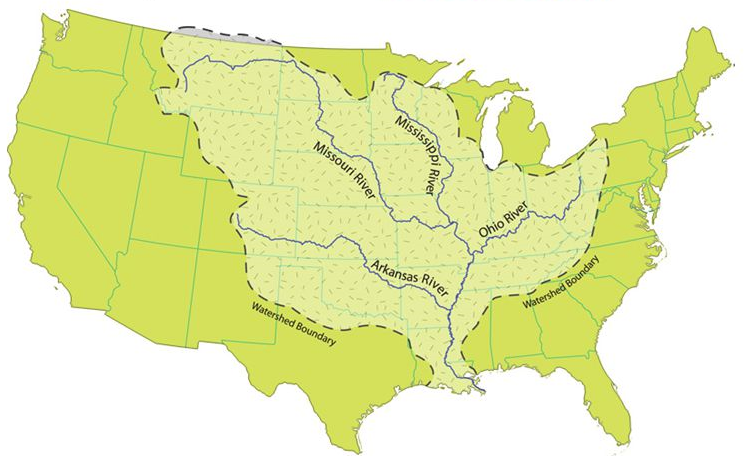 READ PAGES 310-314 IN YOUR TEXTBOOK AND ANSWER THE QUESTIONS The French RevolutionMain idea: What differing opinions did Americans hold about the French Revolution? Where did the French people get their ideas about liberty and democracy?How did some American celebrate the French Revolution?Why were many US citizens upset or worried about the French Revolution?What happened to the French King (Louis XVI)?US NeutralityMain idea: What was the reasoning behind neutrality?After the French Revolution, which two European countries went to war? Which side did Washington feel the United States should join in this war?What did the Neutrality Proclamation say?Citizen GenetMain idea: What did President Washington do when France and Great Britain went to war and how did Thomas Jefferson react?What was Edmund Genet’s official position in the government?What were privateers (what did they do?)What did Genet do that made Washington so upset? Jay’s TreatyMain idea: How What parts of Jay’s Treaty benefitted the United States and which parts did not?What were 2 things that the British were doing that made it seem that we were going to go to war with them?1.2.What two things did the British agree to do as a result of Jay’s Treaty?1.2.What did the United States agree to do as a result of Jay’s Treaty?There were many critics of the treaty.  What were the flaws in the treaty the critics pointed out?  (things the treat did not accomplish)Pinckney’s TreatyMain idea: What did most American believe Pinckney’s Treaty was more successful than Jay’s Treaty? What caused Spain to close the port of New Orleans to US trade?Why was New Orleans such an important port?Who was Thomas Pinckney (what was his role in the government)?What does “right of deposit” mean?Why did the Spanish finally sign a treaty which allowed for the right of deposit?  (What convinced them to do this?)